Supplemental Material Statistical Analysis Plan and Supplemental Tables and Figures(Framework Joint Models for Longitudinal and Time-to-Event Data)This appendix has been provided by authors to give readers additional information about their workImpact of Cumulative Systolic Blood Pressure and Serious Adverse Events on Efficacy of Intensive Blood Pressure Treatment: A randomized clinical trial.SUPPLEMENTARY APPENDIXTable of Contents1. Definition of joint models for longitudinal and time-to-event data		         	      3   2. Why applying joint models for longitudinal and time-to-event data analysis to SPRINT trial?                                                                                         	             	                  33. R studio version and packages for analyses			           	                              44. Formatting the database for the statistical analysis				                  45. Initial descriptive graphical analysis				                                          56. Linear mixed model						                                          7  7. Cox proportional hazard model 						                              98. Standard joint model for longitudinal and time-to-event data		                            109. Cumulative joint model (cJM) for longitudinal and time-to-event data	                            1210. Plots of the hazard ratio changes over time for the primary SPRINT outcome	   	     1511. Subgroup analysis based on the original SPRINT subgroups				     1712. Subgroup analysis between SAEs vs non-SAEs groups			                            1813. Bootstrapping to create summary plots for simultaneous comparison between Cox       proportional hazard model and cumulative joint model 				                1914. R software script								                            2315. Supplemental tables and figure								    2716. References										    341. Definition of joint models for longitudinal and time-to-event dataTo address research questions involving the association structure between repeated measures and event times, a class of statistical models has been developed known as joint models for longitudinal and time-to-event data1. Currently, the study of these models constitutes an active area of statistics research that has received a lot of attention in the recent years. In particular, after the early work on joint modeling approaches with application in AIDS research by Self and Pawitan2 and DeGruttola and Tu 3, and the seminal papers by Faucett and Thomas 4 and Wulfsohn and Tsiatis 5 who introduced what could nowadays be called the standard joint model, there has been an explosion of developments in this field. Numerous papers have appeared proposing several extensions of the standard joint model including, among others, the cumulative joint model (cJM)6,7, the flexible modeling of longitudinal trajectories, the incorporation of latent classes to account for population heterogeneity, the consideration of multiple longitudinal markers, modeling multiple failure times, and the calculation of dynamic predictions and accuracy measures.2. Why applying joint models for longitudinal and to time-to-event data analysis to SPRINT trial?SPRINT trial measured systolic blood pressure (SBP) monthly in the first trimester and then every quarter for 3.26 years median follow-up (range 0 to 4.5 years), in 9361 participants, achieving an average of 15 SBP measurements per person (range: 1-21) during follow-up8. This information was not taken into account in the primary SPRINT analysis. Given that: (1) this clinical trial evaluates a strategy of intensive pharmacological intervention (decreasing the SBP <120 mmhg) versus conventional treatment (SBP between 130-139 mmhg), (2) blood pressure is among the most important risk factor for major cardiovascular events (SPRINT primary outcome), (3) there is a high SBP variability within the subjects during follow-up (figure 1B), and (4) the occurrence of serious adverse events (SAEs) during follow-up can impact both the subsequent SBP figures as well as the primary outcome;  a statistical analysis is required that evaluates the impact of longitudinal changes in SBP both within individuals and between intervention groups and takes also the cumulative effect of the SBP and the impact of the development of SAEs on the primary outcome into account. This analysis can only be achieved with a statistical model that includes all these elements at the same time, such as the cumulative joint model (cJM) analysis9.3.  R studio version and packages for analysis In the present analysis we used the statistical program R, under the console R studio version 3.2.5 (2016-04-14). The following packages of R software are required to be installed to perform the analysis: "shiny", "nlme", "lattice", "lme4",  "MCMCglmm", "geepack", "MASS", "corrplot", "splines", "Matrix", "md5”, "survival", "JM" 4. Formatting the database for the statistical analysisThe database must be converted to the long format, so that each row contains the different visits of each of the patients sequentially. The columns include the variables to study as shown in the following figure: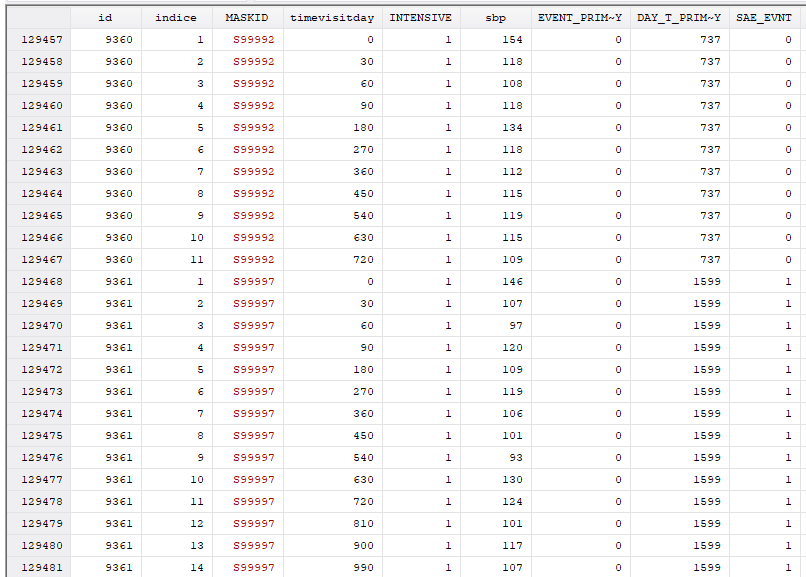 5. Initial descriptive graphical analysisAn initial Kaplan-Meier (KM) curve (figure 1A) and a plot of SBP variability within individuals in a random sample of participants were obtained.  There is an important drop in SBP in the first 3 months of follow-up and a large SBP variability during the follow-up (figure 1B). Figure 1. Kaplan Meier curve for the intensive and standard treatment groups (A) and plot of changes in systolic blood pressure in a random sample of SPRINT participants over time (intra-individual systolic blood pressure variability) (B)A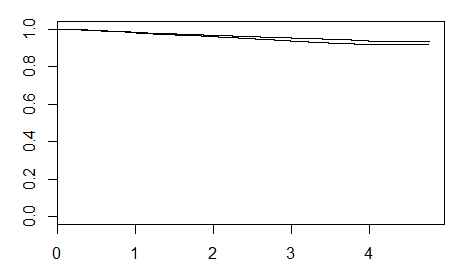 B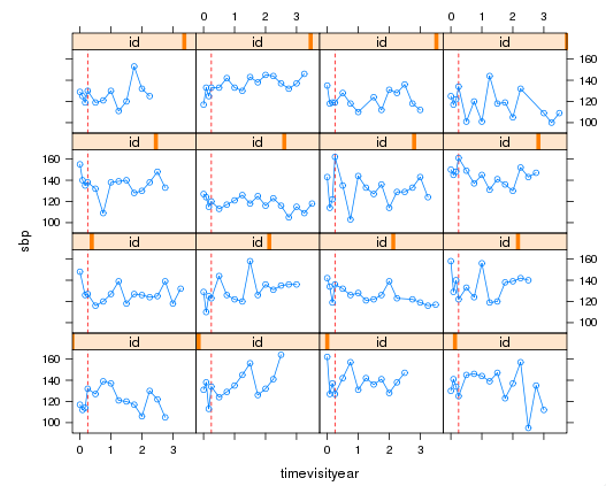                              Red dashed line represent the first three months of follow-up6. Linear mixed model (LMM)The LMM includes a fixed and a random part. The LMM fixed part takes into account the difference in the average SPB changes over time between the intensive and standard treatment groups. The LMM random part captures the SBP variability within individuals and can implicitly take into account unmeasured time-varying covariates (latent variables) that could affect this intra-individual variations, here this could be serious adverse events (SAEs).We built a LMM that included SBP repeated measurements as dependent variable adjusted for treatment (intensive vs standard) and the interaction term between time and treatment. No other covariates were included in the model because both groups are balanced by randomization. To take into account the initial drop in SBP evolution, we set the knots appropriately (0.25, 0.5, 1.4 years). We also set the boundary knots (in this case the upper knot) not to the maximum (i.e., the default) but to the 95% percentile of the time variable (0, 3.5 year). We used a diagonal covariance matrix (pdDiag) in the random argument. The command to run LMM with the previously mentioned specifications using R software was:fm2 <- lme(sbp ~ ns(timevisityear, k = c(0.25, 0.5, 1.4), B = c(0, 3.5)) * INTENSIVE,           data = LongData, method = "ML",           random = list(id = pdDiag(form = ~ ns(timevisityear, k = c(0.25, 0.5, 1.4), B = c(0, 3.5)))))The result obtained in the analysis of the total population of SPRINT was: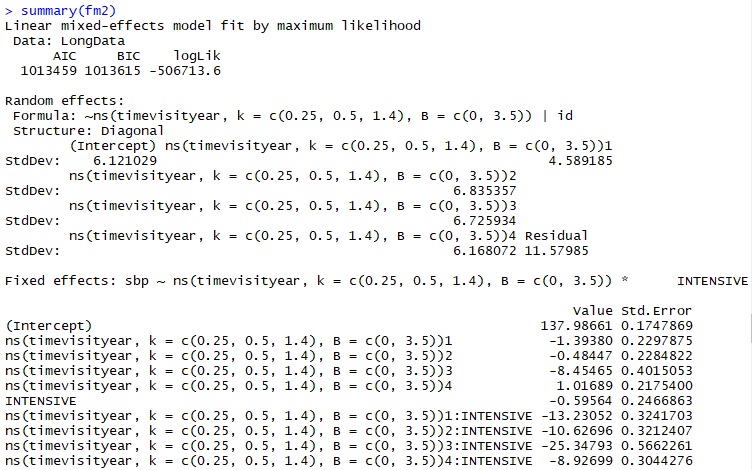 An evaluation of the residual distribution was obtained using the next commands:plot(fm2) and qqnorm(fm2)Figure 2. Graphical analysis of residual distributionPlot(fm2)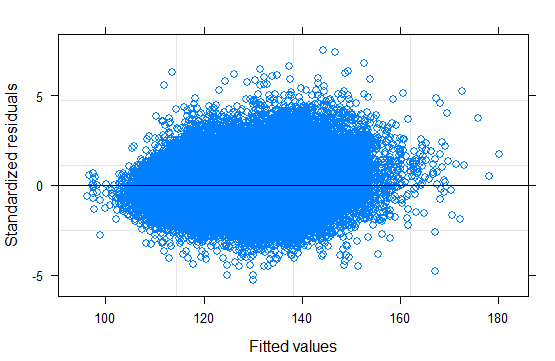 qqnorm(fm2)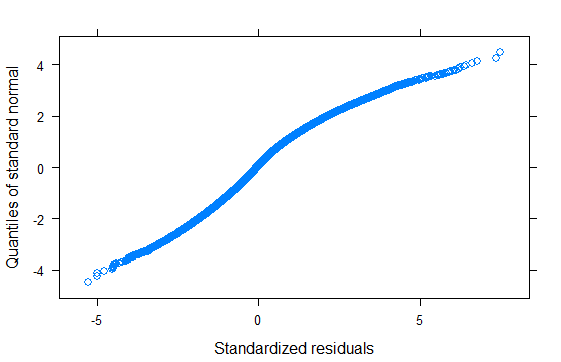 7. Cox proportional hazard model A traditional Cox proportional hazard model was built. This model only included treatment (intensive vs standard) as  covariate. The commands used and results obtained were:CoxFit2 <- coxph(Surv(YEAR_T_PRIMARY, EVENT_PRIMARY) ~ INTENSIVE,                    data = SurvData, x = TRUE)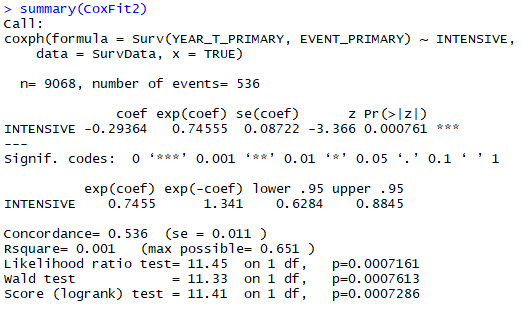 8. Standard joint model for longitudinal and time-to-event dataThe LMM and Cox proportional hazards models were then joint by JM package of R software. The standard joint model assumes that the risk for an event at a particular time point t depends on the true level of the longitudinal marker at the same time point. The strength of the association between the current level of the marker and the risk is capturedby the parameter α. In summary, the risk for an event at a specific time depends on features of the longitudinal trajectory at only a single time point. That is, from the entire history of the true marker levels Mi(t) = {mi(s), 0 ≤ s < t}, the risk at time t is typically assumed to depend on either the marker level on the same time point mi(t) or in a previous time point mi(t − c). We calculated and compared two models to find the best model fitted to the SPRINT data, taking into account  the important drop in SBP during the first period of follow-up. Figure 3 show a comparison of fitted SBP data using these two models. The models under comparison were the next two LMMs: fm1 <- lme(sbp ~ ns(timevisityear, 2) * INTENSIVE,           data = LongData, method = "ML",           random = list(id = pdDiag(form = ~ ns(timevisityear, knots = 2:3)))) fm2 <- lme(sbp ~ ns(timevisityear, k = c(0.25, 0.5, 1.4), B = c(0, 3.5)) * INTENSIVE,           data = LongData, method = "ML",           random = list(id = pdDiag(form = ~ ns(timevisityear, k = c(0.25, 0.5, 1.4), B = c(0, 3.5)))))LMM fm1 used quadratic natural splines in the fixed part of the model and B-splines 2:3 in the random part of the model. The model fm2 was adjusted to take into account the drop in SBP during the first part of follow-up using more specific B-splines in both fixed and random parts. In conclusion, model fm2 fitted better into the changes in SBP over time than model fm1.Figure 3. Plots for comparison between the two models fitted for systolic blood pressure 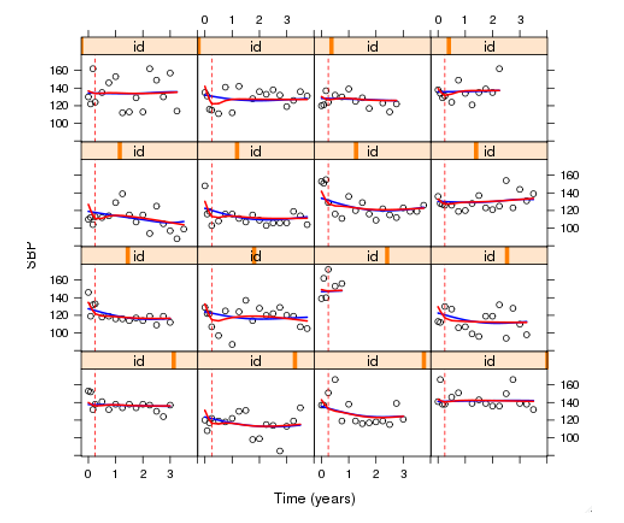                      Blue line: fm1 model           Red line: fm2The output with the results of the standard joint model (jm2) are shown below: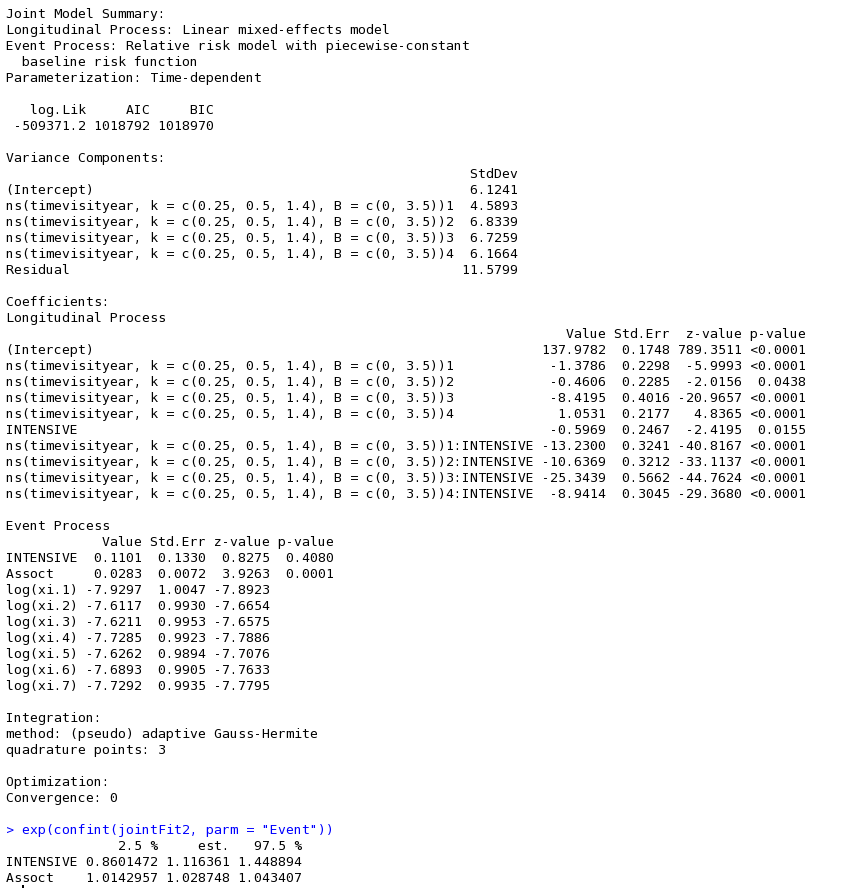 9. Cumulative joint model (cJM) for longitudinal and time-to-event dataA common characteristic of all parameterizations we have seen so far is that they assume that the risk for an event at a specific time depends on features of the longitudinal trajectory at only a single time point. That is, from the entire history of the true marker levels Mi(t) = {mi(s), 0 ≤ s < t}, the risk at time t is typically assumed to depend on either the marker level on the same time point mi(t) or in a previous time point mi(t − c), if lagged effects are considered. However, several authors have argued that this assumption is not always realistic, and in many cases we may benefit by allowing the risk to depend on a more elaborate function of the longitudinal marker history (Sylvestre and Abrahamowicz)10,  (Hauptmann et al)11,  (Vacek )12.One approach that allows the whole history of the marker to be associated with the hazard for an event is to include the integral of the longitudinal trajectory in the linear predictor of the relative risk submodel, representing the cumulative effect of the longitudinal outcome up to time point t. A graphical representation of this parameterization is given in figure 4. More specifically, the survival submodel takes the form: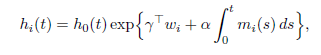 where for any particular time point t, α measures the strength of the association between the risk for an event at time point t and the area under the longitudinal trajectory up to the same time t, with the area under the longitudinal trajectory regarded as a suitable summary of the whole trajectory.To fit a joint model under this parameterization, we can exploit the flexibility provided by the derivForm argument of jointModel() for the specification of an extra marker term to be added in the linear predictor of the survival submodel. In particular, instead of specifying the R formulas to define the time-dependent slope term m′i(t).Therefore, to arrive at the cJM model in the SPRINT database, the integral of the longitudinal trajectory of SBP was included as the linear predictor of the relative risk sub-model. The integral represents the cumulative effect of the longitudinal trajectory of repeated SBP measurements up to time point t. The hazard ratio (HR) for the intensive treatment from the cJM approach, therefore, takes into account the cumulative impact of SBP changes over time.Figure 4 Graphical concept of cumulative Joint Model for longitudinal and time-to-event data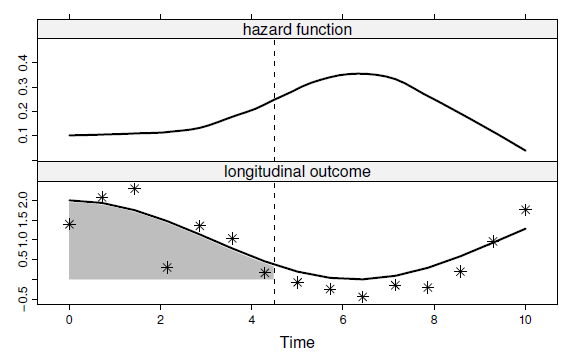 The top panel illustrates the evolution of the hazard function in time, and the bottom panel shows that at each time point the entire area under the longitudinal trajectory is associated with the hazard.The command used in R to obtain this cumulative joint model was:jointFit2_cum <- update(jointFit2, parameterization = "slope", derivForm = iForm2)summary(jointFit2_cum)exp(confint(jointFit2_cum, parm = "Event"))The output with the results of this cumulative joint model are shown below.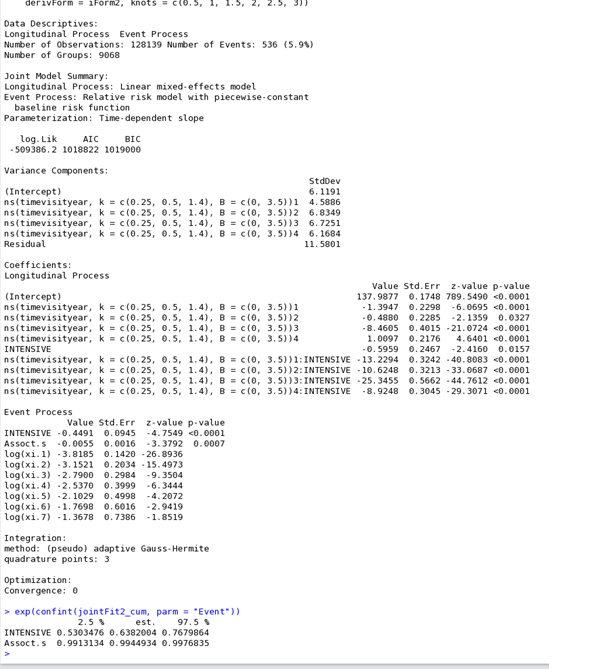 10. Plots of the hazard ratio changes over time for the primary SPRINT outcomeWe obtained the plots of the changes in the hazard ratios for the primary SPRINT primary outcome over time shown in figure 5. This graph shown us that hazard ratio for intensive treatment was losing its protective effect on the primary SPRINT outcome in the total population over time.Figure 5   Changes in the hazard ratio for intensive treatment on the primary SPRINT outcome in the total population over time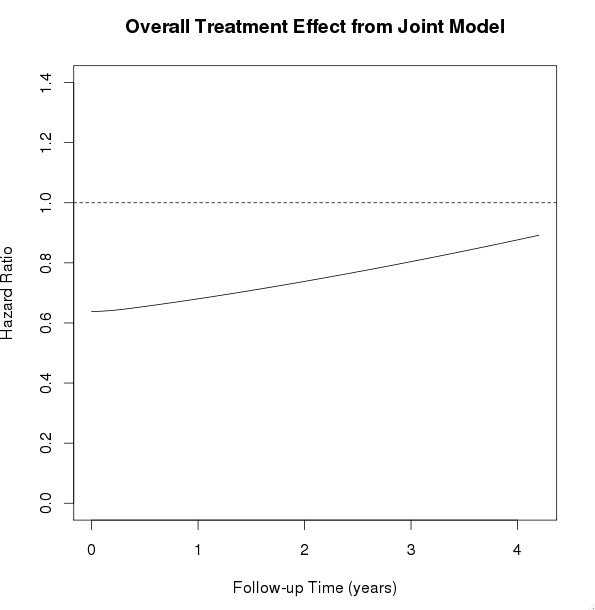 11. Subgroup analysis based on the original SPRINT subgroups All of the previous stages were followed in the analysis of the subgroups. We considered the same subgroups as those investigated in the original SPRINT trial. We found the same tendency regarding losing the protective effect of intensive treatment on the primary SPRINT outcome in subgroup analysis. This was particularly the true for participants with  previous chronic kidney disease or cardiovascular disease, women, individuals of Black ethnicity, those younger than 75 year, and participants with SBP >132 mmHg at baseline (Figure 6)Figure 6. Plots of cumulative joint model analysis in the SPRINT subgroups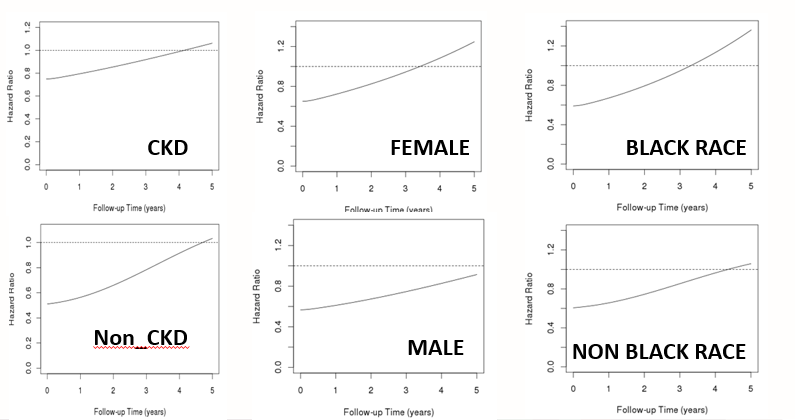 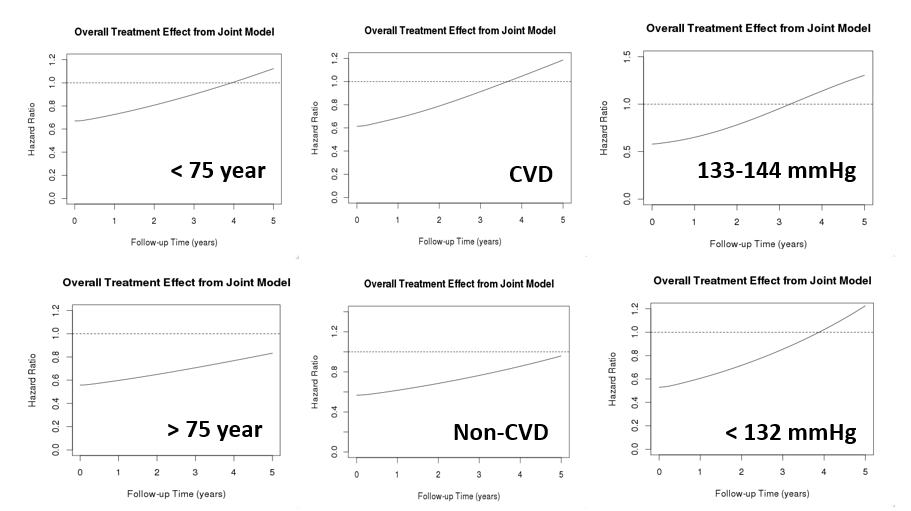 12. Subgroup analysis between SAEs vs non-SAEs groupsIn the cJM, we analyzed the interaction between intensive treatment and SAEs in total population and in each of the subgroups under study and we found statistically significance association (P< 0.0001). Therefore, we stratified the cJM analyses based on occurrence of SAEs during follow-up. We found that the protective effect of intensive treatment in participants who suffered SAEs was lower (higher HR) than non-SAEs participants. At the same time, the protective effect was lost earlier in SAEs participants than non-SAEs participants (Figure 7)Figure 7 Plots of cumulative joint model analysis comparing participants with SAEs vs those without SAEs in the SPRINT trial. 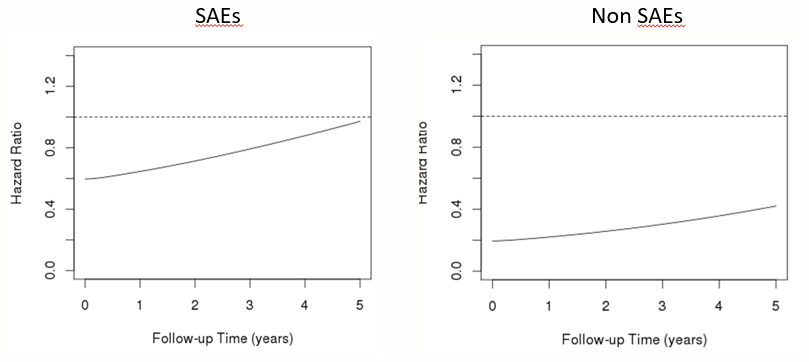 13. Bootstrapping to create summary plots for simultaneous comparison between Cox proportional hazard model and cumulative joint model Finally, we ran bootstrapping with 400 repetitions in order to obtain the 95% confidence intervals for all plots obtained in our analysis. We included both Cox proportional hazard plots and cumulative joint models in the same graph. In order to facilitate the interpretation of our results, we added an orange vertical line to the graph indicating the time when the confidence interval of cumulative joint model crossed the level of non-statistical significance (HR=1.0)All finals plots comparing the changes in the hazard ratio over time using the traditional Cox proportional model versus the cumulative hazard model are shown below. These graphs represent the hazard ratio and 95% confidence interval for intensive systolic blood pressure treatment based on traditional Cox proportional hazard approach (red lines) and cumulative joint model approach (blue lines) for different subgroups: individuals with and without chronic kidney disease at baseline (A&B); women and men (C&D); black and non-black ethnicities (E&F); Individuals <75 and >=75 years of age (G&H); individuals with and without prevalent cardiovascular disease at baseline (I&J); baseline systolic blood pressure categories of  133-144 mmHg and <=132mmHg (K&L). Orange vertical line denotes the time point at which the statistical significance of the effect estimate is lost in each subgroup.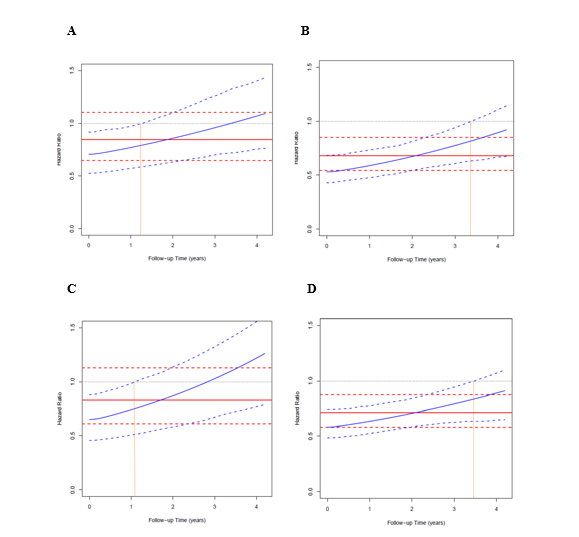 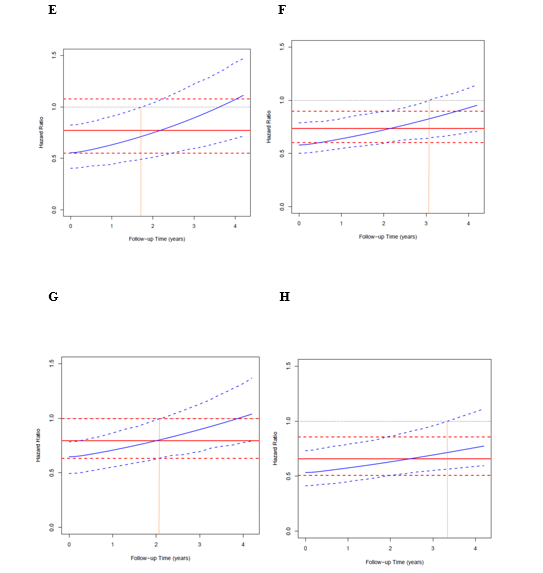 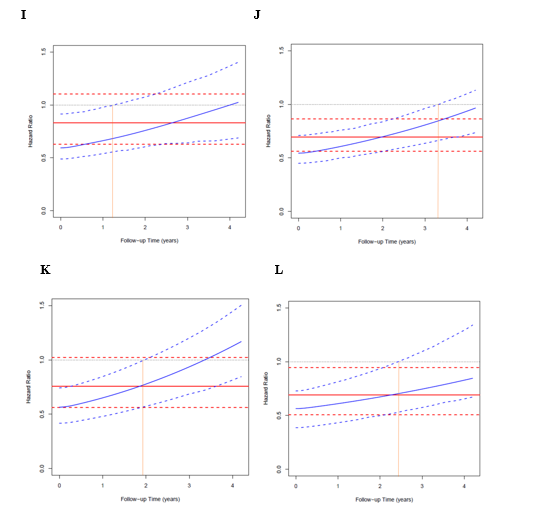 14. R software script###STAGES JOINT MODEL ANALYSIS SBP1. ### Install packages needed ## Longitudinal data Analysisinstall.packages(c("shiny", "nlme", "lattice", "lme4",                   "MCMCglmm", "geepack", "MASS", "corrplot", "splines", "Matrix", "md5"),                 dependencies = TRUE)library("Rcpp")library("Matrix")library("lme4")library("lattice")library("lme4")library("MASS")library("splines")library("geepack")library("Matrix")library("corrplot")library("MCMCglmm")library("shiny")library("nlme")library("coda")library("ape")library(FinTS)package.dir('nlme')## Survival Data Analysisinstall.packages("survival")library("survival")### Starting second analysis professor Rizopoulosinstall.packages("JM")library("JM")library("lattice")load("Longall_17.RData")LongData <- Longall_17[c("id", "sbp", "timevisityear", "INTENSIVE", "YEAR_T_PRIMARY", "EVENT_PRIMARY")]LongData <- LongData[LongData$timevisityear < LongData$YEAR_T_PRIMARY, ]LongData <- LongData[complete.cases(LongData), ]LongData <- with(LongData, LongData[order(id, timevisityear), ])SurvData <- LongData[!duplicated(LongData$id), ]################################################################################################################################################################################2. # Descriptive analysisplot(survfit(Surv(YEAR_T_PRIMARY, EVENT_PRIMARY) ~ INTENSIVE, data = SurvData))ids <- sample(LongData$id, 16)xyplot(sbp ~ timevisityear | id, data = LongData, subset = id %in% ids,       type = "b", abline = list(v = 0.25, lty = 2, col = 2))################################################################################################################################################################################3. ## Linear mixed model# account for initial drop in SBP evolution by setting the knots appropriatelly;# it is also a good idea to set the boundary knots (in this case the upper knot) not to # the maximum (i.e., the default) but to the 95% percentile of the time variablefm2 <- lme(sbp ~ ns(timevisityear, k = c(0.25, 0.5, 1.4), B = c(0, 3.5)) * INTENSIVE,           data = LongData, method = "ML",           random = list(id = pdDiag(form = ~ ns(timevisityear, k = c(0.25, 0.5, 1.4), B = c(0, 3.5)))))summary(fm2)plot(fm2)qqnorm(fm2)############################################################################################################################################################################## 4.## Cox modelCoxFit2 <- coxph(Surv(YEAR_T_PRIMARY, EVENT_PRIMARY) ~ INTENSIVE,                    data = SurvData, x = TRUE)summary(CoxFit2)################################################################################################################################################################################ 5.## Standard Joint Model using fm2jointFit2 <- jointModel(fm2, CoxFit2, timeVar = "timevisityear",                        method = "piecewise-PH-aGH", knots = c(0.5, 1, 1.5, 2, 2.5, 3))summary(jointFit2)exp(confint(jointFit2, parm = "Event"))# Overall treatment effect (JM STANDARD POINT) JMFit <- jointFit2 # select the joint model (only works for jointFit1 & jointFit2)ND1 <- expand.grid(timevisityear = seq(0, 4.2, length.out = 100),                   INTENSIVE = 1, sbp = 100, YEAR_T_PRIMARY = 4.2, EVENT_PRIMARY = 1)ND0 <- expand.grid(timevisityear = seq(0, 4.2, length.out = 100),                   INTENSIVE = 0, sbp = 100, YEAR_T_PRIMARY = 4.2, EVENT_PRIMARY = 1)fixed1 <- c(model.matrix(JMFit$termsYx, ND1) %*% fixef(JMFit))fixed0 <- c(model.matrix(JMFit$termsYx, ND0) %*% fixef(JMFit))base1 <- c(model.matrix(JMFit$termsT, ND1)[, -1, drop= FALSE] %*% fixef(JMFit, "Event")[c("INTENSIVE")])base0 <- c(model.matrix(JMFit$termsT, ND0)[, -1, drop= FALSE] %*% fixef(JMFit, "Event")[c("INTENSIVE")])alpha <- fixef(JMFit, "Event")["Assoct"]logHR <- base1 + alpha * fixed1 - base0 - alpha * fixed0plot(ND1$timevisityear, exp(logHR), type = "l",      ylab = "Hazard Ratio", xlab = "Follow-up Time (years)",      main = "Overall Treatment Effect from Joint Model")abline(h = 1, lty = 2)################################################################################################################################################################################6. Plots of comparison between LMM model fm1 and model fm2# check fit of the models in the individual trajectoriesLongData$fitted1 <- fitted(fm1, level = 1)LongData$fitted2 <- fitted(fm2, level = 1)ids <- sample(LongData$id, 16) # a random sample of 16 patientsxyplot(sbp + fitted1 + fitted2 ~ timevisityear | id, data = LongData,       panel = function (x, y, ...) {           x.mat <- matrix(x, ncol = 3)           y.mat <- matrix(y, ncol = 3)           panel.xyplot(x.mat[, 1], y.mat[, 1], type = "p", col = "black")           panel.xyplot(x.mat[, 2], y.mat[, 2], type = "l", lwd = 2, col = "blue")           panel.xyplot(x.mat[, 3], y.mat[, 3], type = "l", lwd = 2, col = "red")           panel.abline(v = 0.25, lty = 2, col = 2)       }, subset = id %in% ids, layout = c(4, 4), as.table = TRUE,        xlab = "Time (years)", ylab = "SBP")################################################################################################################################################################################7. Cummulative joint model using fm2## cumulative effect (area) Joint Model using fm2iForm2 <- list(fixed = ~ 0 + timevisityear                + ins(timevisityear, k = c(0.25, 0.5, 1.4), B = c(0, 3.5))                + timevisityear:INTENSIVE                + ins(timevisityear, k = c(0.25, 0.5, 1.4), B = c(0, 3.5)):INTENSIVE,               indFixed = seq_along(fixef(fm2)),               random = ~ 0 + timevisityear                + ins(timevisityear, k = c(0.25, 0.5, 1.4), B = c(0, 3.5)),               indRandom = seq_len(ncol(ranef(fm2))))jointFit2_cum <- update(jointFit2, parameterization = "slope", derivForm = iForm2)summary(jointFit2_cum)exp(confint(jointFit2_cum, parm = "Event"))################################################################################################################################################################################8. Plots of the hazard ratio changes over time for the SPRINT primary outcome # Overall treatment effect (JM cumulate)JMFit <- jointFit2_cum # select the joint model (only works for jointFit1 & jointFit2)ND1 <- expand.grid(timevisityear = seq(0, 4.2, length.out = 100),                   INTENSIVE = 1, sbp = 100, YEAR_T_PRIMARY = 4.2, EVENT_PRIMARY = 1)ND0 <- expand.grid(timevisityear = seq(0, 4.2, length.out = 100),                   INTENSIVE = 0, sbp = 100, YEAR_T_PRIMARY = 4.2, EVENT_PRIMARY = 1)fixed1 <- c(model.matrix(JMFit$termsYx.deriv, ND1) %*% fixef(JMFit)[JMFit$derivForm$indFixed])fixed0 <- c(model.matrix(JMFit$termsYx.deriv, ND0) %*% fixef(JMFit)[JMFit$derivForm$indFixed])base1 <- c(model.matrix(JMFit$termsT, ND1)[, -1, drop= FALSE] %*% fixef(JMFit, "Event")[c("INTENSIVE")])base0 <- c(model.matrix(JMFit$termsT, ND0)[, -1, drop= FALSE] %*% fixef(JMFit, "Event")[c("INTENSIVE")])alpha <- fixef(JMFit, "Event")["Assoct.s"]logHR <- base1 + alpha * fixed1 - base0 - alpha * fixed0plot(ND1$timevisityear, exp(logHR), type = "l",      ylab = "Hazard Ratio", xlab = "Follow-up Time (years)",      main = "Overall Treatment Effect from Joint Model", ylim = c(0, 1.4))abline(h = 1, lty = 2)################################################################################################################################################################################9. Comparison plots between traditional Cox proportional hazard model and cumulative joint model# Bootstrap CI for overall treatment effect## bootstrap_cumJM# Functions run_boot <- function (m) {  library("JM")  load("C:/Users/dimitris/Documents/Students/Oscar/Longall_17.RData") # CHANGE THIS to get data from location on server  LongData <- Longall_17[c("id", "sbp", "timevisityear", "INTENSIVE", "FEMALE", "AGE",                           "YEAR_T_PRIMARY", "EVENT_PRIMARY")]  LongData <- LongData[LongData$timevisityear < LongData$YEAR_T_PRIMARY, ]  LongData <- LongData[complete.cases(LongData), ]  LongData <- with(LongData, LongData[order(id, timevisityear), ])  # function to run model  fit_cumJM <- function (LongData, SurvData) {    # Fit cumulative joint model    lmeFit <- lme(sbp ~ ns(timevisityear, k = c(0.25, 0.5, 1.4), B = c(0, 3.5)) * INTENSIVE,                   data = LongData, method = "ML",                  random = list(id_new = pdDiag(form = ~ ns(timevisityear, k = c(0.25, 0.5, 1.4),                                                             B = c(0, 3.5)))))    CoxFit <- coxph(Surv(YEAR_T_PRIMARY, EVENT_PRIMARY) ~ INTENSIVE,                        data = SurvData, x = TRUE)    iForm <- list(fixed = ~ 0 + timevisityear                   + ins(timevisityear, k = c(0.25, 0.5, 1.4), B = c(0, 3.5))                   + timevisityear:INTENSIVE                  + ins(timevisityear, k = c(0.25, 0.5, 1.4), B = c(0, 3.5)):INTENSIVE,                   indFixed = seq_along(fixef(lmeFit)),                  random = ~ 0 + timevisityear                   + ins(timevisityear, k = c(0.25, 0.5, 1.4), B = c(0, 3.5)),                  indRandom = seq_len(ncol(ranef(lmeFit))))    JMFit <- jointModel(lmeFit, CoxFit, timeVar = "timevisityear",                        method = "piecewise-PH-aGH", knots = c(0.5, 1, 1.5, 2, 2.5, 3),                        parameterization = "slope", derivForm = iForm)    # Overall treatment effect for cumulative effect (area)    ND1 <- expand.grid(timevisityear = seq(0, 4.2, length.out = 100),                        INTENSIVE = 1, sbp = 100, YEAR_T_PRIMARY = 4.2, EVENT_PRIMARY = 1)    ND0 <- expand.grid(timevisityear = seq(0, 4.2, length.out = 100),                        INTENSIVE = 0, sbp = 100, YEAR_T_PRIMARY = 4.2, EVENT_PRIMARY = 1)    fixed1 <- c(model.matrix(JMFit$termsYx.deriv, ND1) %*% fixef(JMFit)[JMFit$derivForm$indFixed])    fixed0 <- c(model.matrix(JMFit$termsYx.deriv, ND0) %*% fixef(JMFit)[JMFit$derivForm$indFixed])    base1 <- c(model.matrix(JMFit$termsT, ND1)[, -1, drop= FALSE] %*% fixef(JMFit, "Event")[c("INTENSIVE")])    base0 <- c(model.matrix(JMFit$termsT, ND0)[, -1, drop= FALSE] %*% fixef(JMFit, "Event")[c("INTENSIVE")])    alpha <- fixef(JMFit, "Event")["Assoct.s"]    logHR <- base1 + alpha * fixed1 - base0 - alpha * fixed0    exp(logHR)  }  # create Bootstrap sample  create_boot_data <- function (data, idVar, seed = 1L) {    set.seed(seed)    ids <- unique(data[[idVar]])    samp_ids <- sample(ids, replace = TRUE)    out_data <- vector("list", length(ids))    for (i in seq_along(ids)) {      DD <- data[data[[idVar]] == samp_ids[i], ]      DD$id_new <- i      out_data[[i]] <- DD    }    rm(list = ".Random.seed", envir = globalenv())    do.call("rbind", out_data)  }  LongData_boot <- create_boot_data(data = LongData, idVar = "id", seed = m)  SurvData_boot <- LongData_boot[!duplicated(LongData_boot$id_new), ]  # fit joint model and extract results  fit_cumJM(LongData_boot, SurvData_boot)}###############################################################################################################################################################################Supplementary Tables and FiguresTable S1. Hazard Ratio Based on Cumulative Joint Model Approach at the Start and End of Follow-Up in the Total SPRINT Population and among Different Subgroups CI denotes confidence interval, cJM cumulative joint model, CKD chronic kidney disease, CVD cardiovascular disease, HR hazard  ratio, SAEs serious adverse events, and SBP systolic blood pressure. *P < 0.05Table S2. Distribution of Specific Serious Adverse Events for the Intensive and Standard Treatment Categories in the Total SPRINT Population and among Different Sub-Groups CKD: Chronic Kidney Disease; Non-CKD: Non Chronic Kidney Disease; CVD: Cardiovascular Disease; Non-CVD: Non Cardiovascular Disease; SAEs: Serious Adverse Events; Non_SAES: Non Serious Adverse Events.*P value for the difference between intensive and standard treatment < 0.01† P value for the difference between intensive and standard treatment < 0.05Figure S1.   Summary of the main results: Changes in the hazard ratio over time in the SPRINT subgroup that lost early benefits of intensive treatment.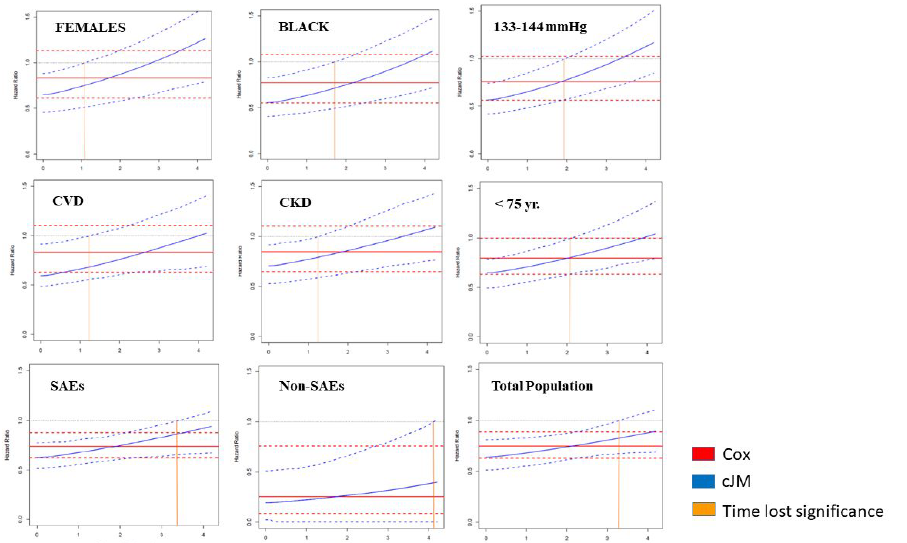 References1. Rizopoulos D. Joint Models for Longitudinal and Time-to-Event Data: With Applications in R. 1st ed; 2012.2. Self, S. and Pawitan, Y. (1992). Modeling a marker of disease progression andonset of disease. In Jewell, N., Dietz, K., and Farewell, V., editors, AIDS, 1992Epidemiology: Methodological Issues. Birkha¨user, Boston.3. DeGruttola, V. and Tu, X.  Modeling progression of CD-4 lymphocytecount and its relationship to survival time. Biometrics 1994; 50: 1003 – 1014.4. Faucett, C. and Thomas, D.  Simultaneously modelling censored survivaldata and repeatedly measured covariates: A Gibbs sampling approach.Statistics in Medicine 1996;15: 1663 – 1685.5. Wulfsohn, M. and Tsiatis, A.  A joint model for survival and longitudinaldata measured with error. Biometrics 1997; 53: 330 – 339.6. Rizopoulos D. JM: An R Package for the Joint Modelling of Longitudinal and Time-to-Event Data. Journal of Statistical Software. 2010;35:1-33.7. Mauff K, Steyerberg EW, Nijpels G, van der Heijden A, D. Rizopoulos. Extension of the association structure in joint models to include weighted cumulative effects. Statistics in Medicine. 2017; 36:3746-3759.8. Group SR, Wright JT, Jr., Williamson JD, Whelton PK, Snyder JK, Sink KM, Rocco MV, Reboussin DM, Rahman M, Oparil S, Lewis CE, Kimmel PL, Johnson KC, Goff DC, Jr., Fine LJ, Cutler JA, Cushman WC, Cheung AK and Ambrosius WT. A Randomized Trial of Intensive versus Standard Blood-Pressure Control. N Engl J Med. 2015;373:2103-16.9.. Tsiatis A and Davidian M. Joint modeling of longitudinal and time-to-event data: An overview. Statistica Sinica. 2004;14:809-34.10. Sylvestre, M.P. and Abrahamowicz, M.  Flexible modeling of thecumulative effects of time-dependent exposures on the hazard. Statistics inMedicine. 2009; 28: 3437 – 3453.11. Hauptmann, M., Wellmann, J., Lubin, J., Rosenberg, P., and Kreienbrock,L.  Analysis of exposure-time-response relationships using a splineweight function. Biometrics. 2000; 56: 1105 – 1108.12. Vacek, P.  Assessing the effect of intensity when exposure varies overtime. Statistics in Medicine. 1997; 16: 505 – 513.cJM (HR CI 95%)cJM (HR CI 95%)             Start Point            End pointTotal population0.60  (0.50,  0.72)* 0.89 (0.69, 1.10) Sub-groupsBaseline CKDCKD  0.75  (0.56, 0.99)*1.09 (0.76, 1.43)Non- CKD 0.53  (0.42, 0.68)*0.91 (0.67, 1.14) Gender Female 0.65  (0.47,  0.91)*1.26 (0.78, 1.61)Male 0.57  (0.45,  0.71)*0.91 (0.65, 1.1) EthnicityBlack 0.59  (0.40, 0.85)*1.11 (0.72, 1.47)Non- black 0.61 (0.49, 0.75)*0.95 (0.71,  1.15) Age< 75 0.67  (0.52,  0.86)*0.89 (0.79, 1.37)>= 75 0.56  (0.42, 0.74)*0.77 (0.59, 1.11) Baseline CVDCVD 0.68  (0.50, 0.92)*1.02 (0.69, 1.4)Non-CVD 0.57  (0.45,  0.72)*0.97 (0.74, 1.13)Baseline SBP <=132 0.53  (0.38, 0.75)*0.85 (0.67, 1.34)133-144 0.57  (0.41,  0.79)*1.17 (0.85, 1.50)>= 145 0.70  (0.52, 0.94) *0.84 (0.70, 1.41)Serious adverse events SAEs 0.60  (0.50,  0.72)*0.94 (0.67, 1.34)Non-SAEs 0.19  (0.06, 0.63)*0.40 (0, 1.02)HIPOTA ER/SAEAKI ER/SAEELECTROLYTESFALLS ER/SAESYNCOPE ER/SAEBRADICARDIAN participantsTotal populationIntensive157 (3.45)*203 (4.46)*175 (3.85)*329 (7.23)159 (3.49)*102 (2.24)4552Standard91 (2.02)117 (2.59)123 (2.72)323 (7.15)112 (2.48)80 (1.77)4516Sub-groupsBaseline CKDCKD  intensive59 (4.55)116 (8.95)*71 (5.48)132 (10.19)58 (4.48)39 (3.01)1296CKD standard44 (3.49)77 (6.10)50 (3.96)133 (10.54)44 (3.49)41 (3.25)1262Non- CKD intensive98 (3.01)*87 (2.67)*104 (3.2)†197 (6.05)101 (3.10)†63 (1.94)†3254Non- CKD standard47 (1.44)40 (1.23)73 (2.24)150 (5.84)68 (2.09)39 (1.20)3253GenderFemale intensive43 (2.65)53 (3.26)†97 (5.97)*167 (10.28)62 (3.82)†29 (1.78)1625Female standard28 (1.77)30 (1.9)57 (3.6)136 (8.6)38 (2.4)27 (1.71)1582Male intensive114 (3.9)*150 (5.13)*78 (2.67)162 (5.54)97 (3.32)73 (2.5)2925Male standard63 (2.15) 87 (2.97)66 (2.25)187 (6.38)74 (2.52)53 (1.81)2933EthnicityBlack intensive44 (3.12)†80 (5.67)*51 (3.61)73 (5.17)46 (3.26)24 (1.7)1412Black standard26 (1.81)42 (2.92)45 (3.13)61 (4.24)32 (2.23)16 (1.11)1438Non- black intensive113 (3.6)*123 (3.92)*124 (3.95)*256 (8.16)113 (3.6)†78 (2.49)3138Non-black standard65 (2.11)75 (2.44)78 (2.53)262 (8.51)80 (2.6)64 (2.08)3077Age< 75 intensive108 (3.3)*126 (3.85)*110 (3.36)†174 (5.31)†97 (2.96)*54 (1.65)†3275< 75 standard56 (1.72)64 (1.96)77 (2.36)136 (4.17)62 (1.9)31 (0.95)3258>= 75 intensive49 (3.84)77 (6.04)†65 (5.1)155 (12.16)62 (4.86)*48 (3.76)1275>= 75 standard35 (2.78)53 (4.22)46 (3.66)187 (14.88)†50 (3.98)49 (3.9)1257 Baseline CVDCVD intensive44 (4.78)†60 (6.51)†47 (5.1)†76 (8.25)37 (4.02)37 (4.02)921CVD standard27 (2.98)38 (4.2)26 (2.87)76 (8.4)31 (3.43)26 (2.87)905Non-CVD intensive113 (3.11)*143 (3.94)*128 (3.53)†253 (6.97)122 (3.36)*65 (1.79)3629Non-CVD standard64 (1.77)79 (2.19)97 (2.69)247 (6.84)81 (2.24)54 (1.5)3610Baseline SBP <=132 intensive55 (3.57)*56 (3.63)31 (2.08)107 (6.94)56 (3.63)†32 (2.08)1542<= 132 standard29 (1.95)36 (2.42)57 (3.7)*97 (6.51)31 (2.08)25 (1.68)1490133-144 intensive47 (3.24)*68 (4.69)*49 (3.38)†110 (7.58)43 (2.96)34 (2.34)1451133-144 standard26 (1.73)32 (2.13)30 (1.99)115 (7.65)35 (2.33)21 (1.4)1504>= 145 intensive55 (3.53)79 (5.07)†62 (4.08)112 (7.19)60 (3.85)36 (2.31)1557>= 145 standard36 (2.37)49 (3.22)49 (3.38)111 (7.3)46 (3.02)34 (2.24)1521